DOCUMENT 2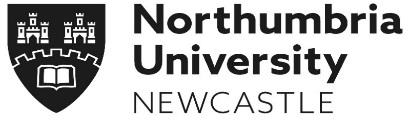 BAR COURSE - ENGLISH LANGUAGE DECLARATION FORMA copy of Northumbria’s BAR COURSE language policy has been included with this form (Document number 3). Please read it carefully.Any student starting the BAR COURSE who has self-certified that they are fluent in English (as defined in Document number 3) may, if there is any concern over the student’s language ability, be required by the BAR COURSE Programme Leader to take the academic IELTS or Pearson tests. Any student who is required to take the IELTS or Pearson Test of English and, within 28 days of being requested to do so, either fails to do so, or fails to achieve 7.5 in each category of IELTS/73 in each part of the Pearson Test of English, will be required to withdraw from the course immediately. If a student is required to withdraw from the course because of their language, then the full first term fees will be payable. Northumbria University also reserves the right to inform a student’s Inn of Court, should a self- certification be considered to be wholly false. If you are a student who requires a visa to study in the UK and you declare yourself to be fluent in English and then withdraw or are withdrawn from the programme, these matters will appear on your records and may well affect your future visa applications.It is the responsibility of each student commencing the BAR COURSE to ensure that their English is of the requisite standard.Any student who does not self-certify that they are fluent in English by 09 June 2023 must provide Northumbria University with their IELTS or Pearson certificate by the above date. A failure to do so will mean that your offer will be revoked and that your place on the BAR COURSE will be offered to another student.I certify that in accordance with Northumbria’s BAR COURSE language policy, I am fluent in English and that I have read and understood the contents of this form.PLEASE UPLOAD THIS FORM TO THE APPLICANT PORTAL ALONG WITH EVIDENCE OF YOUR ENGLISH LANGUAGE PROFICIENCY. YOU CAN DO THIS ON THE DOCUMENTS BUTTON, USING THE OTHER APPLICATION DOCUMENTS LINKNameNorthumbria Reference NumberSignedDate/	/202